Cykl: „Moje emocje”. www.epedagogika.plDziennik uczuć i emocji czyli trening samoobserwacji dotyczącej przeżywanych emocji i uczuć, które towarzyszą dziecku w różnych sytuacjach.PROPOZYCJA ZABAWY: Dokończ rysunek w taki sposób, aby przedstawiał Twoje emocje                  i uczucia, które towarzyszyły Ci w ciągu ostatniego tygodnia.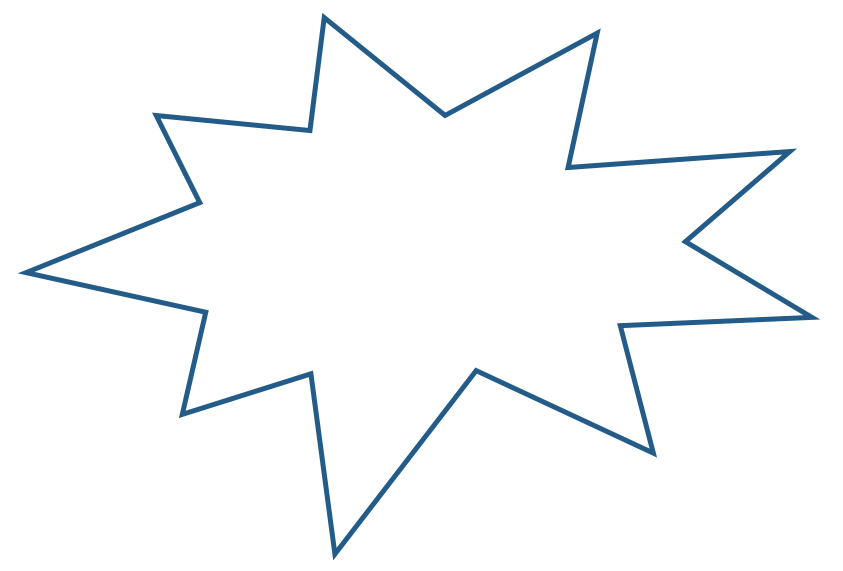 Dokończ rysunek w taki sposób, aby przedstawiał Twoje emocje                           i uczucia, które towarzyszyły Ci w ciągu ostatniego tygodnia.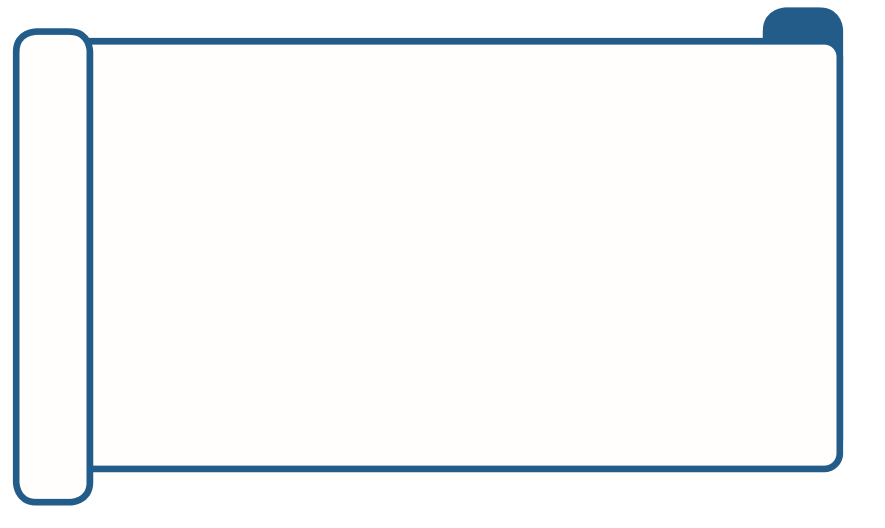 To ćwiczenie warto wykonać wspólnie z dzieckiem raz na jakiś czas                        i porównać te wytwory ze sobą, by pokazać, jak zmieniają się nasze uczucia. Możemy opowiedzieć sobie wzajemnie co wpłynęło na ewentualną zmianę samopoczucia oraz jak możemy sami modelować swoje emocje                                            i reagowanie Rozwój emocjonalno-społeczny